Milí rodičia,postupne sa naša materská škola pripravuje na používanie EDU PAGE. Aj keď sa ku stránke dostanete, je stále v procese realizácie (neobsahuje všetky potrebné informácie a pod.)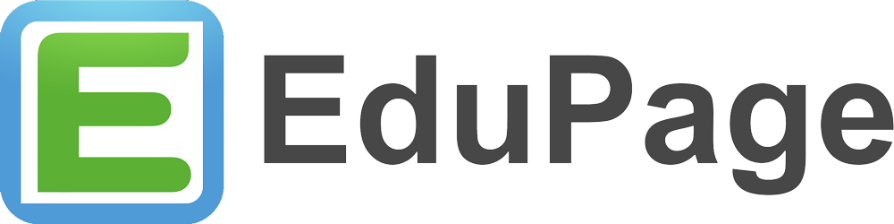 Týmto Vás žiadame sledovať naďalej našu aktuálnu webovú stránku. V prípade plnej funkčnosti Edu Page Vás budeme informovať. Link na našu aktuálnu stránku: https://www.mshumenska.sk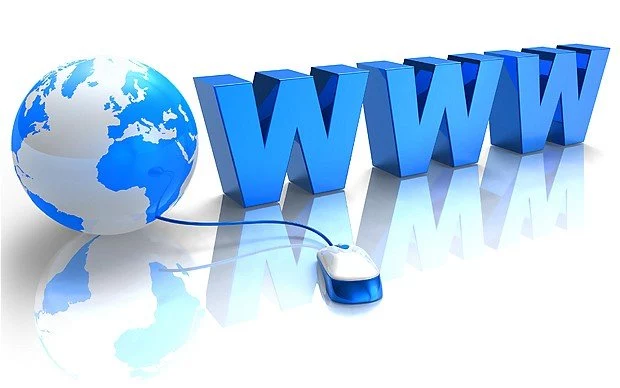 Ďakujeme za pochopenie 